                          MĚSTO  FRÝDLANT  NAD  OSTRAVICÍ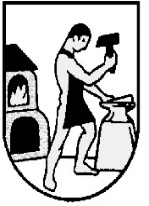 ODBOR PRÁVNÍ A ORGANIZAČNÍNáměstí č. 3739 11  Frýdlant nad OstravicíOznámení o vyloučení dodavatele ze zadávacího řízení Zadávací řízení k veřejné zakázce malého rozsahu s názvem „Dodávka kompenzačních pomůcek pro Město Frýdlant nad Ostravicí“Zadavatel:	Město Frýdlant nad Ostravicí                              IČ 00296651, sídlem Náměstí 3, 739 11 Frýdlant nad OstravicíSpolufinancováno z  prostředků poskytnutých z rozpočtu Operačního programu zaměstnanost Ministerstva práce a sociálních věcí, výzva MAS Frýdlantsko-Beskydy – sociální služby, B54/03_16_047/CLLD_16_01_054.Pověřený zástupce zadavatele:Mgr. Ondřej Stonavský, vedoucí odboru právního a organizačního Dovolte, abychom Vám oznámili, že ve výše specifikovaném zadávacím řízení byl zadavatelem vyloučen ze zadávacího řízení, na základě rozhodnutí rady města ze dne 23.11.2020 usnesením č. 55/5.2 dodavatel, společnost  MEDESA care s.r.o., IČ: 63323818, Nádražní 1387/132, Moravská Ostrava, 702 00 Ostrava z důvodu nesplnění zadávacích podmínek.S pozdravemRNDr. Helena Pešatová, v.r. starostka VYŘIZUJE: Mgr. Ondřej Stonavský TEL.: 737 819 013E-MAIL: ostonavsky@frydlantno.cz DATUM: 23.11.2020